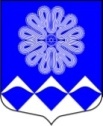 МУНИЦИПАЛЬНОЕ УЧРЕЖДЕНИЕ«СОВЕТ ДЕПУТАТОВ
МУНИЦИПАЛЬНОГО ОБРАЗОВАНИЯПЧЕВСКОЕ СЕЛЬСКОЕ ПОСЕЛЕНИЕ»КИРИШСКОГО МУНИЦИПАЛЬНОГО РАЙОНАЛЕНИНГРАДСКОЙ ОБЛАСТИРЕШЕНИЕот   27 марта 2020 года                                                                   №10/43	В соответствии с Жилищным кодексом Российской Федерации, Гражданским кодексом Российской Федерации, Федеральным законом от 06.10.2003 № 131-ФЗ «Об общих принципах организации местного самоуправления в Российской Федерации», Законом РФ от 04.07.1991 № 1541-1 «О приватизации жилищного фонда в Российской Федерации», постановлением Правительства РФ от 26.01.2006 № 42 «Об утверждении Правил отнесения жилого помещения к специализированному жилищному фонду и типовых договоров найма специализированных жилых помещений», Совет депутатов муниципального образования Пчевское сельское поселение Киришского муниципального района Ленинградской области 	РЕШИЛ: Внести в Положение о порядке предоставления жилых помещений специализированного жилищного фонда муниципального образования Пчевское сельское поселение Киришского муниципального района Ленинградской области, утвержденное  решением Совета депутатов муниципального образования Пчевское сельское поселение Киришского муниципального района Ленинградской области от 04.10.2018 № 45/239  следующие изменения: статью 4.1 Раздела 4. дополнить пунктом 5): «5) граждан, у которых жилые помещения стали непригодными для проживания в результате признания многоквартирного дома    аварийным и подлежащим сносу или реконструкции.».  Решение совета депутатов муниципального образования Пчевское сельское поселение Киришского муниципального района Ленинградской области от 06.10.2011 № 33/149 «Об утверждении Положения «О порядке предоставления жилых помещений муниципального специализированного жилищного фонда муниципального образования Пчевское сельское поселение» признать утратившим силу.Опубликовать настоящее решение в газете «Пчевский вестник» и разместить в сети «Интернет» на сайте муниципального образования Пчевское сельское поселение  -  www.pchevskoe.ru.Настоящее решение вступает в силу со дня официального опубликования.Глава муниципального образования 				          Пчевское сельское поселение				     	           В.В. ЛысенковО внесении изменений в Положение о порядке предоставления жилых помещений специализированного жилищного фонда муниципального образования Пчевское сельское поселение Киришского муниципального района Ленинградской области, утвержденное  решением Совета депутатов муниципального образования Пчевское сельское поселение Киришского муниципального района Ленинградской области от 04.10.2018 № 45/239 